المملكة العربية السعوديةوزارة التعليمإدارة التعليم بالقريات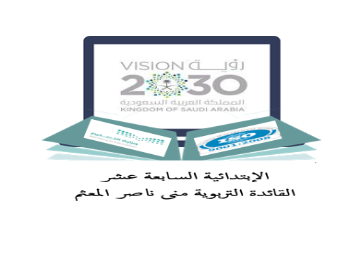 الابتدائية السابعة عشر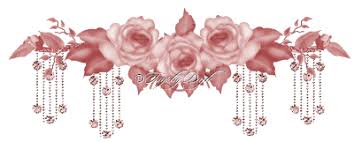 سجل التحصيل الدراسيللعام 1439 / 1440 هـ الأداء الإشرافي المدرسي (6) القائدة/ منى بنت ناصر المعثمحاصلة على جائزة التميز على مستوى المملكة في دورتها السابعة لا أسامح من يلغي اسمي ويضع اسمه السجل للاستفادة للجميع ينشر كما هو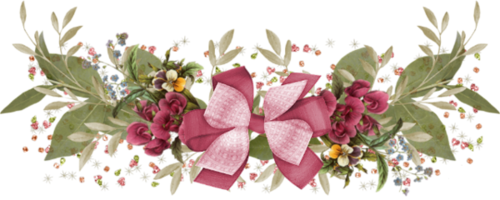 المملكة العربية السعودية               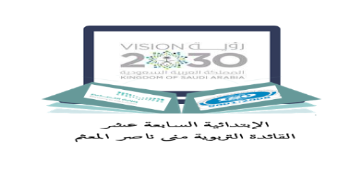    وزارة التعليم                                                              إدارة التعليم بالقريات الابتدائية السابعة عشر                                             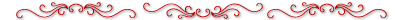                              معيار القيمة المضافة خاصة بالمشرفةالقيمة المضافة للمعلمات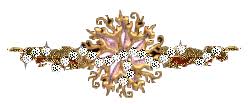  المملكة العربية السعودية                  وزارة التعليم                                                              إدارة التعليم بالقريات الابتدائية السابعة عشر                                             متوسط الأداء التحصيلي الفصل (       ) للعام 1439/1440 هـالصف :                            المادة :                       المعلمة :                                     يعتمد: القائدة التربوية / منى بنت ناصر المعثم المملكة العربية السعودية                  وزارة التعليم                                                              إدارة التعليم بالقريات الابتدائية السابعة عشر                                             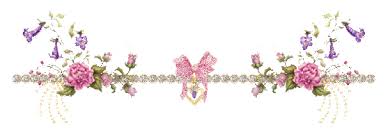 متوسط تقييم التحصيل للقائدةالصف :                            المادة :                       المعلمة :                                     يعتمد: القائدة التربوية / منى بنت ناصر المعثم  المملكة العربية السعودية                  وزارة التعليم                                                              إدارة التعليم بالقريات الابتدائية السابعة عشر                                             تحليل نتائج الطالبات للصف (            ) الفترة ( الأولى )المادة/                                            المعلمة /تحليل نتائج الطالبات :*سبب التفوق /* سبب الإخفاق/*البرامج التصحيحية (العلاجية):ــــــــــــــــــــــــــــــــــــــــــــــــــــــــــــــــــــــــــــــــــــــــــــــــــــــــــــــــــــــــــــــــــالقائدة التربوية/ منى بنت ناصر المعثمالمملكة العربية السعودية                                                          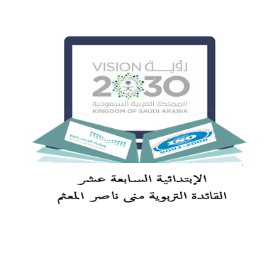     وزارة التعليم                                                              إدارة التعليم بالقريات                                                   الابتدائية السابعة عشر                     مستوى التقارب بين مصادر التقويم القائدة التربوية /منى بنت ناصر المعثم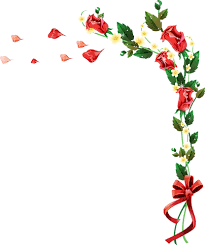 المهارات الأساسيةهي المهارات المنتقلة من صف لصف وتكون أساس للمراحل المقبلة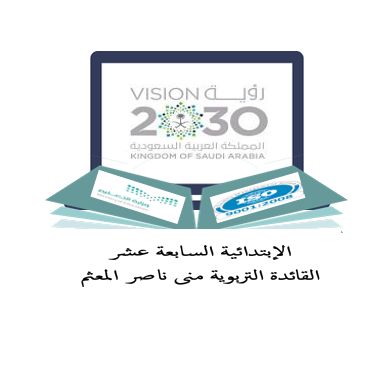 المملكة العربية السعودية                                                         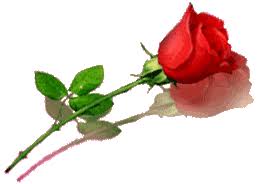    وزارة التعليم                                                              إدارة التعليم بالقريات                                                   الابتدائية السابعة عشرالمهارات الأساسية المادة :                                                الصف :          القائدة التربوية / منى بنت ناصر المعثمالمملكة العربية السعودية                  وزارة التعليم                                                              إدارة التعليم بالقريات الابتدائية السابعة عشر                                             لجنة المهارات الأساسية (اختبار قبلي – اختبار بعدي- تصحيح- إعداد برنامج علاجي )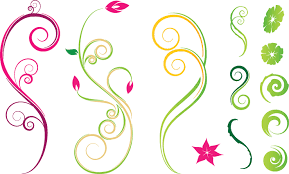 المملكة العربية السعودية                                                            وزارة التعليم                                                              إدارة التعليم بالقريات                                                   الابتدائية السابعة عشرعلاج المهارات الأساسية اليوم :                      التاريخ :                               مدة التنفيذ :تتابع العلاجي ومدى الإتقانالقائدة التربوية / منى بنت ناصر المعثمالمملكة العربية السعودية                  وزارة التعليم                                                              إدارة التعليم بالقريات الابتدائية السابعة عشر                                             مؤشر اختبار القدرات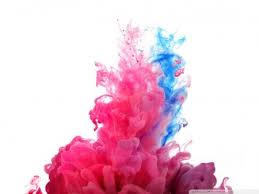 المملكة العربية السعودية                                                              وزارة التعليم                                                              إدارة التعليم بالقريات                                                   الابتدائية السابعة عشراختبار المراحل للابتدائي                                  القائدة التربوية/ منى بنت ناصر المعثمالمملكة العربية السعودية                                                              وزارة التعليم                                                              إدارة التعليم بالقريات                                                   الابتدائية السابعة عشراختبار المراحل للمتوسط والثانوي                                 القائدة التربوية/ منى بنت ناصر المعثمالمملكة العربية السعودية                                                              وزارة التعليم                                                              إدارة التعليم بالقريات                                                   الابتدائية السابعة عشرترتيب المعلمات اختبار المراحل للابتدائي والمتوسط والتحصيلي للثانوياختياري لمن ترغب                                 القائدة التربوية/ منى بنت ناصر المعثمالمملكة العربية السعودية                  وزارة التعليم                                                              إدارة التعليم بالقريات الابتدائية السابعة عشر                                             الاختبار القصير للمشرف أثناء الزيارة الصفيةالصف :                            المادة :                       المعلمة :                                     يعتمد: القائدة التربوية / منى بنت ناصر المعثم المملكة العربية السعودية                                                              وزارة التعليم                                                              إدارة التعليم بالقريات                                                   الابتدائية السابعة عشرترتيب المعلمات في الاختبارات القصيرة للمشرف                                 القائدة التربوية/ منى بنت ناصر المعثمالمملكة العربية السعودية                  وزارة التعليم                                                              إدارة التعليم بالقريات الابتدائية السابعة عشر                                             الانتظام في تدريس المقرر الدراسيالصف :                            المادة :                       المعلمة :                                     يعتمد: القائدة التربوية / منى بنت ناصر المعثم مالمادةمعيار القيمة المضافة1الرياضيات72العلوم83الانجليزي104الحاسب125لغتي146دين واجتماعيات167تربية فنية وأسرية19مالمعلمةالقيمة المضافة123456789101112131415ماسم الطالبةالدرجة المستحقة من (100)123456789101112131415161718192121222324252627282930313233المجموعالمتوسط: مجموع الدرجات ÷ عدد الطالباتماسم الطالبةالدرجة المستحقة من (20)123456789101112131415161718192121222324252627282930313233المجموعالمتوسط: مجموع الدرجات ÷ عدد الطالبات × 5مالنتائجأعداد الطالباتملاحظات1متفوق (    95 - 100%   )2متقدم (   85 -95%       )3متمكن (       75-85%  )4غير مجتاز (   75 % وأقل       )مالاسمنتائج التحصيل الفتريةنتائج التحصيل الفصليةالاختبارات القصيرة للمشرفةملاحظات القائد لمستوى تحصيل الطلاب أثناء الزيارةالاختبار التحصيلي للقائدةالأعمال الكتابية للمعلمانشطة وتطبيقات الطلابالقيمة المضافة للمشرفةنسبة التقارب123456789101112مالمهارات الأساسية اسم المعلمةاسم المعلمةاسم المادة1مادة الرياضيات2مادة العلوم3مادة اللغة العربية4مادة التربية الإسلامية5مادة الانجليزي6مادة الاجتماعيات7مادة الحاسبمادة الفيزياءمادة الكيمياءمادة الأحياءمصادر البحثمهارات حياتيةمهارات مهنيةماسم التلميذةالفصلالفصلالمادةالمهارات الأساسية المفقودة (قبلي )المهارات الأساسية المفقودة (قبلي )المهارات الأساسية المفقودة (بعدي)المهارات الأساسية المفقودة (بعدي)مقدار التحسنمدة الإتقانالمعلمة المنفذة123456789التوصياتالتوصياتالتوصياتالتوصياتالتوصياتالتوصياتالتوصياتالتوصياتالتوصياتالتوصياتالتوصياتالفتراتالفتراتالفتراتالعدد الإجماليالعدد الإجماليالعدد الإجماليعدد المتقناتعدد المتقناتعدد الغير المجتازاتعدد الغير المجتازاتعدد الغير المجتازاتالفترة الأولىالفترة الأولىالفترة الأولىالفترة الثانيةالفترة الثانيةالفترة الثانيةالفترة الثالثةالفترة الثالثةالفترة الثالثةمالاسمتاريخ الإتقانتاريخ الإتقانتاريخ الإتقانتاريخ الإتقانتاريخ الإتقانتاريخ الإتقان123456789درجة اختبار القدرات في الثانوية (                      )الدرجةملاحظاتالمتوسطة المغذية (                   )الابتدائي المغذية  (                    )ماسم الطالبةالصفالقراءةالكتابةالاملاءدينالرياضيات والعلومالمجموع12345678910111213141516ماسم الطالبةالصفلغة عربيةفقهالعلومالرياضياتالمجموعالمدرسة المغذية12345678910111213141516ماسم المعلمةدرجة اختبار المراحلملاحظات12345678910111213141516ماسم الطالبةالدرجة المستحقة من (20)123456789101112131415161718192121222324252627282930313233المجموعالمتوسط: مجموع الدرجات ÷ عدد الطالباتماسم المعلمةدرجة الاختبار القصيرملاحظات12345678910111213141516ماسم المعلمةمنتظمةالسببالسببماسم المعلمةمنتظمةقويلا يوجد12345678910111213141516171819212122232425